REGULAMIN KONKURSU 
„RODZINNY STROIK BOŻONARODZENIOWY”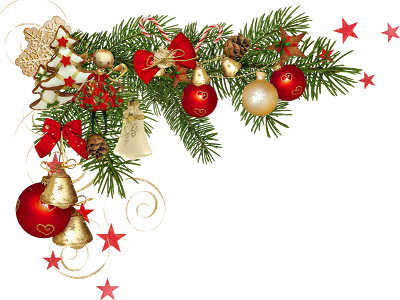 Temat konkursu: „Stroik Bożonarodzeniowy”- kultywowanie tradycji Świąt Bożego Narodzenia w rodzinie i naszej szkole. 
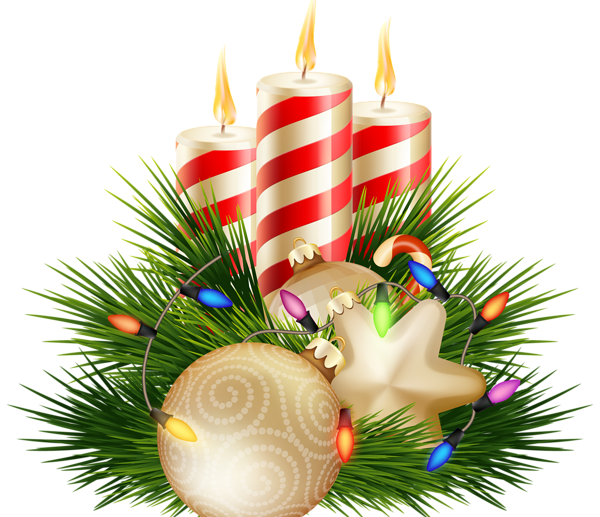 Organizator konkursu: Świetlica Szkolna w Zespole Szkolno- Przedszkolnym w Skórcu.Cele konkursu: 
• Pielęgnowanie zwyczajów i tradycji Świąt Bożego Narodzenia. 
• Zaangażowanie całej rodziny w podtrzymywanie tradycji. 
• Kultywowanie tradycji tworzenia stroików świątecznych z pokolenia na pokolenie. 
• Doskonalenie umiejętności twórczych. 
• Rozwijanie i kształtowanie wyobraźni przestrzennej dzieci i dorosłych. 
• Wdrażanie do dbałości o estetykę pracy. 
• Kształtowanie uczciwego współzawodnictwa. 
Uczestnicy konkursu: 
Konkurs skierowany jest do wszystkich uczniów Zespołu Szkolno- Przedszkolnego w Skórcu. Rozstrzygnięcie konkursu: 
Prace zostaną ocenione poprzez komisję powołaną przez organizatora. Jury będzie oceniało 
stroik według następujących kryteriów: Ogólne wrażenie artystyczne, oryginalność pomysłu. Dobór i wykorzystanie materiałów.  Wkład pracy. Estetyka pracy. Walory plastyczne                                i techniczne (kompozycja, kolorystyka, dodatki). 
Warunki uczestnictwa: 
•Wykonany stroik odpowiadający regulaminowi należy dostarczyć w wyznaczonym 
terminie -14.12.2021r. (wtorek) do świetlicy w ZSP przy ul. Siedleckiej 1 i 9.
• Stroiki będą oceniane w dwóch kategoriach klasy 0-III oraz klasy IV-VIII .
• Wyniki konkursu ogłoszone będą 16.12.2021 r. (czwartek).
• Warunkiem uczestnictwa w konkursie jest wypełnienie Karty zgłoszenia.• Wykonane stroiki świąteczne przechodzą na własność Organizatora.Technika wykonania stroika: Stroik należy wykonać w formie przestrzennej. Materiał, 
technologia i rozmiar stroika są dowolne. 
Uwagi końcowe: Przystąpienie uczestnika do konkursu jest równoznaczne z akceptacją niniejszego regulaminu.Dodatkowe informacje można uzyskać u organizatorów konkursu: p. Sylwii Oknińskiej,                      p. Agaty Dąbrowskiej, p. Moniki Świderskiej.Udział w konkursie jest jednoznaczny z udzieleniem organizatorowi prawa do nieodpłatnego wykorzystywania 
wizerunków prac konkursowych w następujących polach eksploatacji: używania ich w Internecie oraz w innych formach utrwaleń nadających się do rozpowszechniania, a także prezentowania zdjęć na wystawach w celu popularyzacji konkursu.